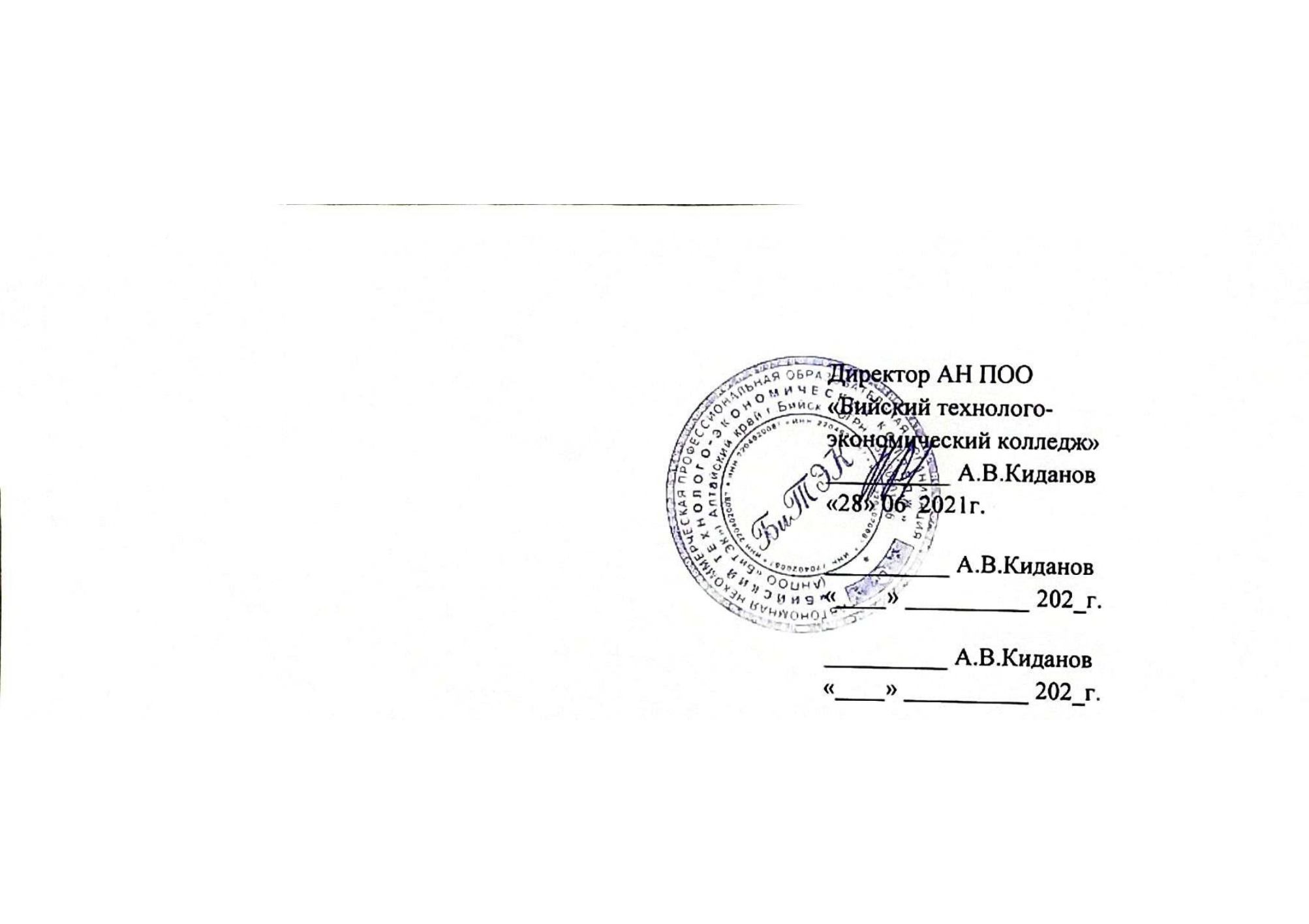 Рабочая программа дисциплины ОГСЭ. 04 Физическая культура соответствует федеральному государственному образовательному стандарту в части требований к результатам освоения основной образовательной программы базовой подготовки специальности 23.02.01. «Организация  перевозок  и  управление  на  транспорте»Организация – разработчик: Автономная некоммерческая профессиональная образовательная организация «Бийский технолого-экономический колледж».Разработчик: Величкин К.И.  преподаватель АН ПОО «Бийский технолого-экономический колледж».Программа рассмотрена на заседании предметной (цикловой) комиссии Профессионального цикла дисциплин гуманитарного профиляПрограмма рассмотрена на заседании предметной (цикловой) комиссии Профессионального цикла дисциплин технического профиля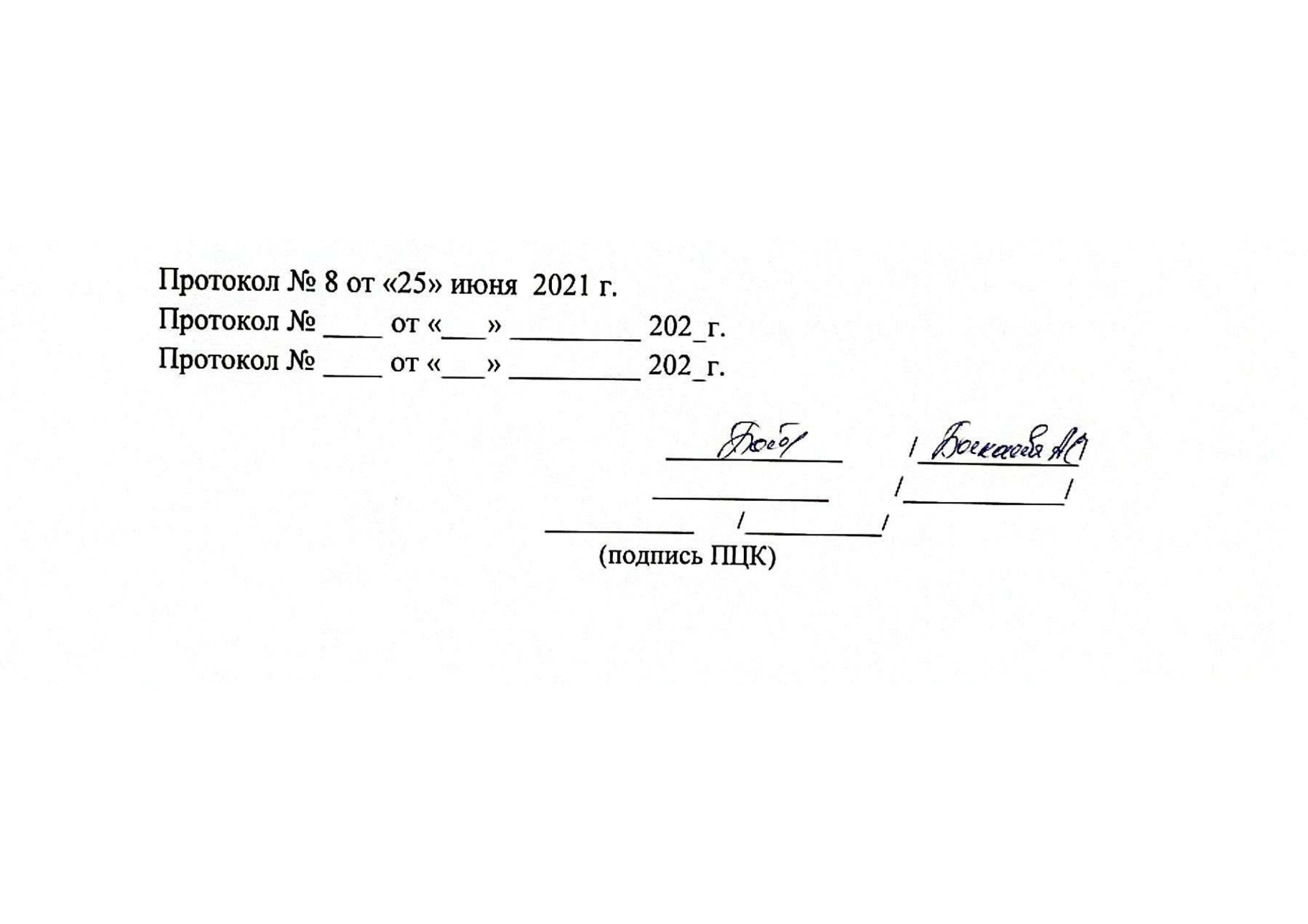 СОДЕРЖАНИЕ1. паспорт ПРОГРАММЫ УЧЕБНОЙ ДИСЦИПЛИНЫОГСЭ.04. Физическая культура1.1. Область применения рабочей программыПрограмма учебной дисциплины является частью  основной профессиональной образовательной программы, в соответствии с ФГОС по специальности СПО  23.02.01. «Организация  перевозок  и  управление  на  транспорте».1.2. Место дисциплины в структуре основной профессиональной образовательной программы: дисциплина входит в общий гуманитарный и социально-экономический цикл  профессиональной подготовки и формирует базовые знания для освоения общепрофессиональных и специальных дисциплин.1.3. Цели и задачи дисциплины – требования к результатам освоения дисциплины:В результате освоения дисциплины обучающийся должен уметь:- использовать физкультурно-оздоровительную деятельность для укрепления здоровья, достижения жизненных и профессиональных целей.В результате освоения дисциплины обучающийся должен знать:- о роли физической культуры в общекультурном, профессиональном и социальном развитии человека;- основы здорового образа жизни1.4. Рекомендуемое количество часов на освоение программы дисциплины:максимальной учебной нагрузки обучающегося 336 часа, в том числе:обязательной аудиторной учебной нагрузки обучающегося 168 часа;самостоятельной работы обучающегося 168 часа.2. СТРУКТУРА И СОДЕРЖАНИЕ УЧЕБНОЙ ДИСЦИПЛИНЫ 2.1. Объем дисциплины и виды учебной работы2.2 Тематический план и содержание учебной дисциплины «Физическая культура»Для характеристики уровня усвоения учебного материала используются следующие обозначения:1.- ознакомительный (узнавание ранее изученных объектов, свойств);2.- репродуктивный (выполнение деятельности по образцу, инструкции или под руководством);3.- продуктивный (планирование и самостоятельное выполнение деятельности, решение проблемных задач.3. условия реализации ПРИМЕРНОЙ ПРОГРАММЫ дисциплины3.1. Требования к минимальному материально-техническому обеспечениюРеализация программы дисциплины требует наличия открытого стадиона широкого профиля с элементами полосы препятствий и спортивного зала.Оборудование учебного кабинета и спортивного зала:- посадочные места по количеству обучающихся;- рабочее место преподавателя;- спортивный инвентарь.Технические средства обучения:- компьютер с лицензионным программным обеспечением;- многофункциональный принтер;- музыкальный центр.Оборудование спортивного зала и спортивной площадки:- гантели;- тренажеры;- гири;- лыжный инвентарь;- баскетбольные, волейбольные, гандбольные, футбольные, теннисные мячи;- скакалки;- гимнастические коврики;- скамейки;- секундомеры;- ракетки для бадминтона и настольного тенниса и т.д.3.2. Информационное обеспечение обученияПеречень рекомендуемых учебных изданий, Интернет-ресурсов, дополнительной литературыОсновные источники:1. Ильинич В.И.Физическая культура студента и жизнь/ В.И.Ильинич. – М.: Гардарики, 2018.2. Ильинич В.И. Физическая культура студента: Учебник для студентов высших учебных заведений / Под общей редакцией В.И. Ильинича. – М.: Гардарики, 2019.3. Евсеева С.П.Теория и организация адаптивной физической культуры: Учебник/ Под ред. проф. С.П. Евсеева. – М.: Советский спорт, 2015.4. Никифорова Г.С. Психология здоровья: Учебник для вузов/Под ред. Г.С. Никифорова. – М.; СПб.:«Питер», 2016.Интернет-ресурсы:1. www.lib.sportedu.ru2. www.school.edu.ru3. http://www.infosport.ru/minsport/Дополнительные источники:1. Волков В.Ю. Физическая культура: Печатная версия электронного учебника/ В.Ю.Волков, Л.М.Волкова: 2-ое изд. испр. и доп. – СПб.: Изд-во Политехн. Ун-та. 2019.2. Ильинич В.И. Студенческий спорт и жизнь: Учебное пособие для студентов высших учебных заведений / В.И.Ильинич – М.:АО "Аспект Пресс", 2018г.3. Лутченко Н.Г.Самостоятельные занятия физическими упражнениями: Учебно-методическое пособие / Н.Г.Лутченко, В.А.Щеголев, В.Ю.Волков, и др.:  – СПб.: СПбГТУ, 1999.4. Родиченко В.С. и др. Олимпийский учебник студента: Пособие для формирования системы олимпийского образования в нефизкультурных высших учебных заведениях / В.С.Родиченко – 5-е изд., перераб. и доп. – М.: Советский спорт, 2019.4. Контроль и оценка результатов освоения ДисциплиныКонтроль и оценка результатов освоения дисциплины осуществляется преподавателем в процессе проведения практических занятий и тестирования, а также выполнения обучающимися индивидуальных заданий, проектов, исследований.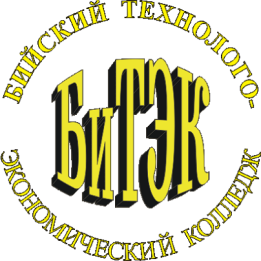 Автономная некоммерческая профессиональная образовательная организация«Бийский технолого-экономический колледж»Рабочая программа учебной дисциплиныОГСЭ. 04 Физическая культураДля специальности 23.02.01. «Организация перевозок и управление на транспорте»Бийск 2021 г.стр.ПАСПОРТ ПРОГРАММЫ УЧЕБНОЙ ДИСЦИПЛИНЫ4СТРУКТУРА и содержание УЧЕБНОЙ ДИСЦИПЛИНЫ5условия реализации программы учебной дисциплины20Контроль и оценка результатов Освоения учебной дисциплины21Вид учебной работыОбъем часовМаксимальная учебная нагрузка (всего)336Обязательная аудиторная учебная нагрузка (всего) 168в том числе:     практические занятия168Самостоятельная работа обучающегося (всего)168в том числе:составление комплексов упражненийсамостоятельная работа над оздоровительной программой (для студентов специальной медицинской группы) Реферат Практическая самостоятельная работа с использованием дневника самоконтроля по оценке уровня физического развитияИтоговая аттестация в форме дифференцированного зачета    Итоговая аттестация в форме дифференцированного зачета    Наименование разделов и темСодержание учебного материала, лабораторные и практические работы, самостоятельная работа обучающихсяСодержание учебного материала, лабораторные и практические работы, самостоятельная работа обучающихсяСодержание учебного материала, лабораторные и практические работы, самостоятельная работа обучающихсяОбъем часовУровень освоения122234Третий  семестрТретий  семестрТретий  семестр32/18Раздел 1. Основы физической культурыОГСЭ.04Теория и практика физической культурыТеория и практика физической культурыТеория и практика физической культурыТема 1.1. Физическая культура в профессиональной подготовке студентов и социокультурное развитие личности студента.Содержание Содержание Содержание 1022222Тема 1.1. Физическая культура в профессиональной подготовке студентов и социокультурное развитие личности студента.1.2.3.4.5.1.2.3.4.5.Физическая культура и спорт как социальный феномен современного общества.Социальные функции физической культуры. Физическая культура в структуре  профессионального образования.  Общие закономерности и динамика работоспособности студентов в учебном году и основные факторы  её определяющие.  Регулирование работоспособности, профилактики утомления студентов в отдельные периоды учебного года. 10222221Тема 1.1. Физическая культура в профессиональной подготовке студентов и социокультурное развитие личности студента.10222221Тема 1.1. Физическая культура в профессиональной подготовке студентов и социокультурное развитие личности студента.Самостоятельная работаСамостоятельная работаСамостоятельная работа1824      4      4      41.Тематика рефератов:- Диагноз и краткая характеристика заболевания студента. Влияние заболевания на личную работоспособность и самочувствие.- Медицинские противопоказания при занятиях физическими упражнениями и применения других средств физической культуры при данном заболевании (диагнозе).- Рекомендуемые средства физической культуры при данном заболевании (диагнозе).- Составление и обоснование индивидуального комплекса физических упражнений и доступных средств физической культуры (с указанием дозировки).- Составление и демонстрация индивидуального комплекса физических упражнений, проведение отдельной части профилированного учебно-тренировочного занятия с группой студентов и т.п.).Тематика рефератов:- Диагноз и краткая характеристика заболевания студента. Влияние заболевания на личную работоспособность и самочувствие.- Медицинские противопоказания при занятиях физическими упражнениями и применения других средств физической культуры при данном заболевании (диагнозе).- Рекомендуемые средства физической культуры при данном заболевании (диагнозе).- Составление и обоснование индивидуального комплекса физических упражнений и доступных средств физической культуры (с указанием дозировки).- Составление и демонстрация индивидуального комплекса физических упражнений, проведение отдельной части профилированного учебно-тренировочного занятия с группой студентов и т.п.).1824      4      4      4Раздел 2. Легкая атлетика126Тема 2.1. Бег на короткие дистанции.  Прыжок в длину с места.Содержание Содержание Содержание 322222Тема 2.1. Бег на короткие дистанции.  Прыжок в длину с места.1.2.3.4.Обучение техники бега  на короткие дистанции с низкого, среднего и высокого старта.                                          Обучение техники прыжка в длину с места.	Повышение уровня ОФП (специальные беговые упражнения).Развитие и совершенствование физических качеств (быстроты, координации движений, ловкости и т.д.)Обучение техники бега  на короткие дистанции с низкого, среднего и высокого старта.                                          Обучение техники прыжка в длину с места.	Повышение уровня ОФП (специальные беговые упражнения).Развитие и совершенствование физических качеств (быстроты, координации движений, ловкости и т.д.)3222222Тема 2.1. Бег на короткие дистанции.  Прыжок в длину с места.5.Овладение и закрепление техники бега на короткие дистанции. Овладение и закрепление техники бега на короткие дистанции. 6Тема 2.1. Бег на короткие дистанции.  Прыжок в длину с места.6.Совершенствование техники прыжка в длину с места.Совершенствование техники прыжка в длину с места.4Тема 2.1. Бег на короткие дистанции.  Прыжок в длину с места.7.Совершенствование техники выполнения специальных упражнений. Дифференцированный зачёт.Совершенствование техники выполнения специальных упражнений. Дифференцированный зачёт.22                           Четвёртый  семестр                           Четвёртый  семестр                           Четвёртый  семестр36/18Тема 2.2. Бег на короткие дистанции. Прыжки в длину способом «согнув ноги».СодержаниеСодержаниеСодержание     18     2     2     2     2Тема 2.2. Бег на короткие дистанции. Прыжки в длину способом «согнув ноги».1.2.3.4.Совершенствование техники бега на короткие дистанции (старт, разбег, финиширование).Овладение техникой прыжка в длину с разбега способом «согнув ноги».Повышение уровня ОФП.Закрепление знаний по правилам судейства в лёгкой атлетике.  Совершенствование техники бега на короткие дистанции (старт, разбег, финиширование).Овладение техникой прыжка в длину с разбега способом «согнув ноги».Повышение уровня ОФП.Закрепление знаний по правилам судейства в лёгкой атлетике.       18     2     2     2     22Тема 2.2. Бег на короткие дистанции. Прыжки в длину способом «согнув ноги».5.Совершенствование техники бега на короткие дистанции и прыжки в длину с разбега.Совершенствование техники бега на короткие дистанции и прыжки в длину с разбега.4Тема 2.2. Бег на короткие дистанции. Прыжки в длину способом «согнув ноги».6.Закрепление техники выполнения общих физических упражнений.Закрепление техники выполнения общих физических упражнений.4Тема 2.2. Бег на короткие дистанции. Прыжки в длину способом «согнув ноги».7.Закрепление практики судейства.Закрепление практики судейства.2Тема 2.3. Бег на средние дистанции. Содержание Содержание 18222       2Тема 2.3. Бег на средние дистанции. 1.2.3.4.Овладение техникой бега на средние дистанции.Совершенствовать технику прыжка в длину с разбега способом «согнув ноги».Повышение уровня ОФП.Закрепление знаний по правилам судейства в лёгкой атлетике.18222       23Тема 2.3. Бег на средние дистанции. 1.Совершенствование техники бега на средние дистанции 4Тема 2.3. Бег на средние дистанции. 2.Совершенствование техники прыжок в длину с разбега.4Дифференцированный зачёт.2Самостоятельная  работа18Тематика рефератов:- Диагноз и краткая характеристика заболевания студента. Влияние заболевания на личную работоспособность и самочувствие.- Медицинские противопоказания при занятиях физическими упражнениями и применения других средств физической культуры при данном заболевании (диагнозе).- Рекомендуемые средства физической культуры при данном заболевании (диагнозе).- Составление и обоснование индивидуального комплекса физических упражнений и доступных средств физической культуры (с указанием дозировки).- Составление и демонстрация индивидуального комплекса физических упражнений, проведение отдельной части профилированного учебно-тренировочного занятия с группой студентов и т.п.).44422                                Пятый  семестр22/11Тема 2.4. Бег на длинные дистанции. Содержание Содержание 18224Тема 2.4. Бег на длинные дистанции. 1.2.3.Совершенствование техники бега на дистанции.Овладение техникой старта, стартового разбега, финиширования.Разучивание комплексов специальных упражнений.182243Тема 2.4. Бег на длинные дистанции. 4.Воспитание выносливости.      10Тема 2.5.  Бег на короткие, средние и длинные дистанции.Содержание Содержание 184  Тема 2.5.  Бег на короткие, средние и длинные дистанции.1.Выполнение контрольного норматива: бег  на время.184  3Тема 2.5.  Бег на короткие, средние и длинные дистанции.Шестой  семестр34/17Тема 2.5.  Бег на короткие, средние и длинные дистанции.2.3.Выполнение К.Н.: прыжка в длину с разбега способом «согнув ноги». Выполнение К.Н.:  – девушки,  – юноши.42Тема 2.5.  Бег на короткие, средние и длинные дистанции.1.Совершенствование техники бега на короткие дистанции.2Тема 2.5.  Бег на короткие, средние и длинные дистанции.2.Совершенствование техники бега на средние дистанции. 2Тема 2.5.  Бег на короткие, средние и длинные дистанции.3.Совершенствование техники бега на длинные дистанции.4Тема 2.5.  Бег на короткие, средние и длинные дистанции.Самостоятельная работаСамостоятельная работа16Тема 2.5.  Бег на короткие, средние и длинные дистанции.1.Составление комплексов упражнений.8Тема 2.5.  Бег на короткие, средние и длинные дистанции.2.Совершенствование техники бега на короткие, средние и длинные дистанции, дыхательные упражнения, утренняя гимнастика.8Раздел 3. Баскетбол48Тема 3.1. Техника выполнения ведения мяча, передачи и броска мяча в кольцо с места.СодержаниеСодержание12222Тема 3.1. Техника выполнения ведения мяча, передачи и броска мяча в кольцо с места.1.2.3.Овладение техникой выполнения ведения мяча, передачи и броска мяча с места.Основные направления развития физических качеств.Формирование ценностной ориентации и мотивации здорового образа жизни.122222Тема 3.1. Техника выполнения ведения мяча, передачи и броска мяча в кольцо с места.4.Овладение и закрепление техникой ведения и передачи мяча в баскетболе.6Тема 3.2. Техника выполнения ведения и передачи мяча в движении, ведение – 2 шага – бросок.                                      СодержаниеСодержание8222Тема 3.2. Техника выполнения ведения и передачи мяча в движении, ведение – 2 шага – бросок.                                      1.2.3.Закрепление техники ведения и передачи мяча в движении и броска мяча в кольцо - «ведение – 2 шага – бросок».Совершенствование техники выполнения ведения мяча, передачи и броска мяча в кольцо с места.Развитие логического мышления в баскетболе.Дифференцированный зачёт.82222Тема 3.2. Техника выполнения ведения и передачи мяча в движении, ведение – 2 шага – бросок.                                         Седьмой  семестр20/10Тема 3.2. Техника выполнения ведения и передачи мяча в движении, ведение – 2 шага – бросок.                                      4.Совершенствование техники ведения и передачи мяча в движении, выполнения упражнения «ведения-2 шага-бросок».2Тема 3.3. Техника выполнения штрафного броска, ведение, ловля и передача мяча в колоне и кругу, правила баскетбола.Содержание Содержание 102224Тема 3.3. Техника выполнения штрафного броска, ведение, ловля и передача мяча в колоне и кругу, правила баскетбола.1.2.3.4.Совершенствование техники выполнения штрафного броска, ведение, ловля и передача мяча в колоне и кругу.Совершенствование техники выполнения перемещения в защитной стойке баскетболиста.Закрепление техники выполнения среднего броска с места.Применение правил игры в баскетбол в учебной игре.1022243Тема 3.3. Техника выполнения штрафного броска, ведение, ловля и передача мяча в колоне и кругу, правила баскетбола.Самостоятельная  работаСамостоятельная  работа16Тема 3.3. Техника выполнения штрафного броска, ведение, ловля и передача мяча в колоне и кругу, правила баскетбола.1.Совершенствование техники выполнения штрафного броска, перемещение в защитной стойке баскетболиста, правила игры в баскетбол.16Тема 3.4. Совершенствование техники владения баскетбольным мячом.Содержание Содержание 102222Тема 3.4. Совершенствование техники владения баскетбольным мячом.1.2.3.4.Совершенствовать технику владения мячом. Выполнение контрольных нормативов: «ведение – 2 шага – бросок».Выполнение контрольных нормативов: бросок мяча с места под кольцом.Совершенствование технических элементов баскетбола в учебной игре.1022223Тема 3.4. Совершенствование техники владения баскетбольным мячом.5.Совершенствование техники владения баскетбольным мячом.2Тема 3.4. Совершенствование техники владения баскетбольным мячом.Самостоятельная работаСамостоятельная работа16Тема 3.4. Совершенствование техники владения баскетбольным мячом.1.Совершенствование техники владения баскетбольным мячом, выполнение комплексов специальных упражнений на развитие быстроты и координации.Раздел 4. Волейбол42Тема 4.1. Техника перемещений, стоек, технике верхней и нижней передач двумя руками.Содержание Содержание 1022Тема 4.1. Техника перемещений, стоек, технике верхней и нижней передач двумя руками.1.2.Овладение техникой перемещения, стоек, верхней и нижней передачи мяча двумя руками.                       Восьмой  семестр                                                                                                                                                                                                                                                                                                                                                                                                                                                                                                                                                                 Закрепление техники выполнения специальных подводящих упражнений верхней и нижней передач. 10222Тема 4.1. Техника перемещений, стоек, технике верхней и нижней передач двумя руками.3.Владение техникой верхней и нижней передачи мяча в волейболе.4Тема 4.2.Техника нижней подачи и приёма после неё. Содержание Содержание 102222Тема 4.2.Техника нижней подачи и приёма после неё. 1.2.3.4.Обучение технике нижней подачи и приёма после неё. Выполнение техники перемещения, стоек, верхней и нижней передач мяча двумя руками. Закрепление техники приёма мяча с подачи двумя руками снизу на месте.Совершенствование техники владения мячом в учебной игре.1022222Тема 4.2.Техника нижней подачи и приёма после неё. 1.Обучение и закрепление технике нижней прямой подачи, прием с подачи, учебная игра.2Тема 4.3 .Техника прямого нападающего удара.  Техника изученных приёмов.Содержание Содержание 82Тема 4.3 .Техника прямого нападающего удара.  Техника изученных приёмов.1.Обучение технике прямого нападающего удара.822Дифференцированный зачёт.2  ИтогоРезультаты обучения(освоенные умения, усвоенные знания)Формы и методы контроля и оценки результатов обучения 12Умения: 1. Использовать физкультурно-оздоровительную деятельность для укрепления здоровья, достижения жизненных и профессиональных целей.Оценка результатов выполнения комплексов упражнений,  тестирования физических качеств по дневнику самоконтроля.Знания:1. О роли физической культуры в общекультурном, профессиональном и социальном развитии человекаОценка результатов тестирования, физической подготовленности студентов по видам спорта.2. Основы здорового образа жизниОценка выполнения практического задания: комплексы глазодвигательной, дыхательной, коррекционной гимнастики; ЛФК массаж по заболеваниям.